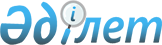 О внесении изменений в постановление Правительства Республики Казахстан от 3 апреля 2009 года № 466 "Об утверждении Правил выпуска, размещения, обращения, обслуживания и погашения государственных казначейских обязательств Республики Казахстан"Постановление Правительства Республики Казахстан от 13 декабря 2018 года № 832.
      Правительство Республики Казахстан ПОСТАНОВЛЯЕТ:
      1. Внести в постановление Правительства Республики Казахстан от 3 апреля 2009 года № 466 "Об утверждении Правил выпуска, размещения, обращения, обслуживания и погашения государственных казначейских обязательств Республики Казахстан" (САПП Республики Казахстан, 2009 г., № 18, ст. 158) следующие изменения:
      в Правилах выпуска, размещения, обращения, обслуживания и погашения государственных казначейских обязательств Республики Казахстан, утвержденных указанным постановлением:
      подпункт 3) пункта 3 изложить в следующей редакции:
      "3) центральный депозитарий – специализированное некоммерческое акционерное общество, осуществляющее виды деятельности, предусмотренные пунктом 2-1 статьи 45 Закона Республики Казахстан от 2 июля 2003 года "О рынке ценных бумаг". Центральный депозитарий в соответствии с договором, заключенным с эмитентом, осуществляет функции платежного агента и функции по учету и обслуживанию казначейских обязательств;";
      пункт 6 изложить в следующей редакции:
      "6. Каждый выпуск имеет международный идентификационный номер (ISIN), присваиваемый центральным депозитарием в соответствии с законодательством Республики Казахстан.";
      подпункты 1) и 2) части третьей пункта 16-1 изложить в следующей редакции:
      "1) ISIN казначейских обязательств, подлежащих замене;
      2) ISIN нового выпуска;";
      в приложении 1 к указанным Правилам:
      часть первую изложить в следующей редакции:
      "Настоящим заявитель сообщает о намерении приобрести государственные специальные среднесрочные казначейские обязательства Республики Казахстан (ISIN ________________) (далее – облигации).";
      пункт 6 изложить в следующей редакции:
      "6. ИИН заявителя |___________________________|".
      2. Настоящее постановление вводится в действие с 1 января 2019 года и подлежит официальному опубликованию.
					© 2012. РГП на ПХВ «Институт законодательства и правовой информации Республики Казахстан» Министерства юстиции Республики Казахстан
				
      Премьер-Министр
Республики Казахстан 

Б. Сагинтаев
